FACULTE DES SCIENCES ECONOMIQUES, COMMERCIALES ET DE SCIENCES DE GESTION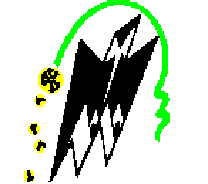 DEPARTEMENT DES SCIENCES FINANCIERES ET DE COMPTABILITELes enseignants du département des sciences financières et de comptabilité chargés des cours et TD ainsi que les délégués de groupes  sont invités à assister à la deuxième réunion du comité Pédagogique de coordination  qui se tiendra comme suit :Ordre du jour :-État d’avancement de la pédagogie du semestre pair-Affectation des charges-Evaluations en  TD  A ce titre, la présence des enseignants chargés des cours et TD ainsi que les délégués des étudiants est obligatoire pour la tenue de ces réunions.Cheffe de département          NiveauSpécialitéDateDateHeureLieu          2éme année Section A LUNDI04/03/202412H30Salle des doctorants3éme année -Finance d’entreprise MARDI05/03/202412H30Salle des doctorants3éme année -Finance banque et assuranceJEUDI07/03/202411H00Salle des doctorants3éme année -Comptabilité et auditDIMANCHE03/03/202411H00Salle des doctorants3éme année -Comptabilité et financeJEUDI07/03/202412H30Salle des doctorants